10.06.2020 ŚRODAZajęcia rewalidacyjne – ErnestCele:- rozwijanie sprawności manualnej dziecka- doskonalenie percepcji i uwagi słuchowej- usprawnianie dotyku1. ,,CO LATA?” - zabawa dydaktycznaRodzic rozkłada na dywanie dwa koła, mogą być zrobione ze sznurka. Wyjmuje z pudełka obrazki, np. samolot, auto, ptak, ryba, motyl, kot, latawiec. Zadaniem dzieci jest umieszczenie wybranego przedmiotu w odpowiednim kole. W jednym kole- to co lata, w drugim inne.2. ,,Latawiec”- ćwiczenia grafomotoryczne     Dziecko rysuje długopisem po śladzie.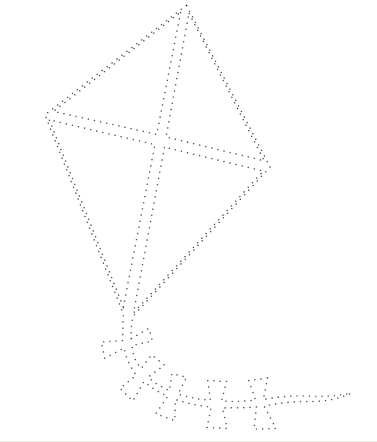 3. Zabawa ruchowa „Wiatr i latawce" przy piosence ,,Dmuchawce, latawce, wiatr..”Dzieci z rodzeństwem otrzymują apaszki - latawce. Podczas słuchania utworu dzieci poruszają się po sali trzymając nad głowami apaszki- latawce. Gdy akompaniament milknie puszczają chustki i obserwują ich powolne opadanie. Na pojawienie się akompaniamentu podnoszą apaszki i zabawa rozpoczyna się od początku.4. ,,Makaronowy latawiec”- praca plastyczna     Dziecko z pomocą rodzica przykleja makarony tworząc obrazek latawca.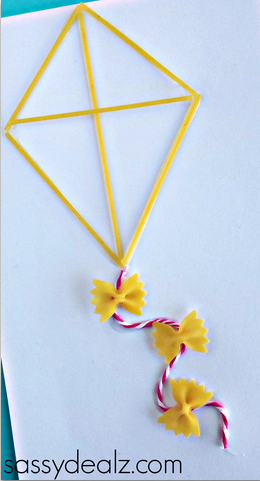 Pozdrawiam Agnieszka Deresz